Universitatea de Medicină şi Farmacie “Carol Davila”, Bucureşti, cu sediul în Bucureşti, str. Dionisie Lupu nr. 37, Sector 2, CIF 4192910, telefon/fax 0213 180 724, email: rectorat@umfcd.ro, reprezentată legal prin Rector – Prof.Univ.Dr.Viorel Jinga, prin intermediul Direcției Social din cadrul universității prelucrează datele dumneavoastră cu caracter personal, prin mijloace automatizate/manuale, cu scopul de a asigura plata burselor și/sau decontarea abonamantelor pentru folosirea mijloacelor de transport în comun conform OMEN nr. 3392/2017 și Ordinul nr. 5692/2005.De asemenea, puteți să vă adresați Resposabilului cu Protecția Datelor cu Caracter Personal al Universității de Medicină și Farmacie “Carol Davila” – Iulian NĂSTASĂ folosind adresa de e-mail: iulian.nastasa@umfcd.ro.Persoanele vizate pot contacta responsabilul cu protecţia datelor cu privire la toate chestiunile legate de prelucrarea datelor lor şi la exercitarea drepturilor lor în temeiul  art. 38,  alin. (4) din Regulamentul (UE) nr. 679/2016.Datele dumneavoastră sunt necesare pentru realizare scopului menționat mai sus,  în  vederea  inițierii  și  derulării  de  raporturi  juridice  între  dumneavoastră  și universitate.Sunteţi obligat să furnizaţi datele dumneavoastră personale, acestea fiind necesare în scopul desfășurării obligațiilor legale transparent și echitabil.În cazul refuzului sau al nefurnizării acestor date în mod corect și complet, universitatea nu poate să inițieze raporturi juridice cu dumneavoastră întrucât ar fi pusă în situația nerespectării reglementărilor legale specifice din domeniul educațional și social.Informaţiile înregistrate sunt destinate utilizării de către operator şi sunt comunicate numai următorilor destinatari: persoana vizată (dumneavoastră), unele direcții din cadrul universității (ex: Direcția Financiar-Contabilă) și alte instituții bancare.Perioada de stocare și prelucrare a datelor cu caracter personal de către Universitatea de Medicină şi Farmacie “Carol Davila”, Bucureşti este precizată în formularul de consimțământ de pe verso. La sfârșitul perioadei de stocare și prelucrarea a datelor conform scopurilor precizate în consimțământ, datele dumneavoastră vor fi șterse.Conform Legii nr. 677/2001 și Regulamentului (UE) nr. 679/2016, beneficiaţi de dreptul de acces, de intervenţie asupra datelor cu titlu gratuit, de dreptul de a nu fi supus unei decizii individuale  automatizate, inclusiv crearea de profiluri.  Totodată, aveţi dreptul să vă opuneţi prelucrării datelor personale care vă privesc, să vă retrageți consimțământul şi să solicitaţi ştergerea datelor fără a contraveni obligațiilor legale ce îi revin universității. Pentru exercitarea acestor drepturi, vă puteţi adresa cu o cerere scrisă, datată şi semnată la Direcția Social cu sediu Str. Dimitrie Gerota nr. 19-21. De asemenea, vă este recunoscut dreptul de a vă adresa Autorității Naționale de Supraveghere a Prelucrării Datelor cu Caracter Personal și justiţiei.	 Prelucrarea datelor cu caracter personal, completate pe extrasul de cont bancar, se face în baza legilor menționate mai sus și a consmițământului dumneavoastră pentru acele categorii de date personale care nu sunt acoperite de lege,  astfel:Datele din tabelul prezentat, sunt date obligatorii pentru îndeplinirea obligațiilor legale și de inițiere a raporturilor juridice cu dumneavoastră. În cazul refuzului de a ne oferi consimțământul, plata burselor este imposibilă.Datele marcate cu  (*) nu sunt obligatorii și nu condiționează plata burselor, dar sunt utile pentru virarea rapidă a sumelor în contul dumneavoastră. Refuzul acordării acestor date, va implica deplasarea dumneavoastră la sediul nostru pentru a primi contravaloarea burselor.Subsemnatul ________________________________________, declar că am luat la cunoștință drepturile mele conform legislației în materie de prelucrare de date cu caracter perosnal și îmi ofer consimțământul pentru prelucrarea datelor menționate în extrasele de cont și documentele anexate. 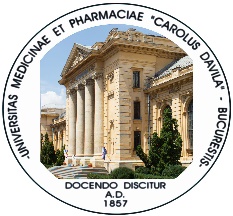 NOTĂ DE INFORMARE în temeiul prevederilor art. 13 din Regulamentul (UE) nr.  679/2016NOTĂ DE INFORMARE în temeiul prevederilor art. 13 din Regulamentul (UE) nr.  679/2016NOTĂ DE INFORMARE în temeiul prevederilor art. 13 din Regulamentul (UE) nr.  679/2016CONSIMȚĂMÂNT în temeiulart. 7 din Regulamentul (UE) nr.  679/2016CONSIMȚĂMÂNT în temeiulart. 7 din Regulamentul (UE) nr.  679/2016CONSIMȚĂMÂNT în temeiulart. 7 din Regulamentul (UE) nr.  679/2016Activități de prelucrarePerioada de stocare și prelucrare Tipul de date personale Consimțământ (se marchează cu X )Consimțământ (se marchează cu X )Plata burselorPână la încheierea raporturilor juridice cu universitateaNume. prenume, CNP – româniDANUPlata burselorPână la încheierea raporturilor juridice cu universitateaNume, prenume, CNP/ serie si nr. pașaport – străiniDANUPlata burselorPână la încheierea raporturilor juridice cu universitateaCod IBAN*DA     NUPăstrarea evidențelor privind acordarea burselor10 aniNume, prenume, CNP – româniDA     NUPăstrarea evidențelor privind acordarea burselor10 aniNume, prenume, CNP/ serie si nr. pașaport – străiniDA     NUPăstrarea evidențelor privind acordarea burselor10 aniCod IBAN*DA     NU